Marshall Psychological Services, LLC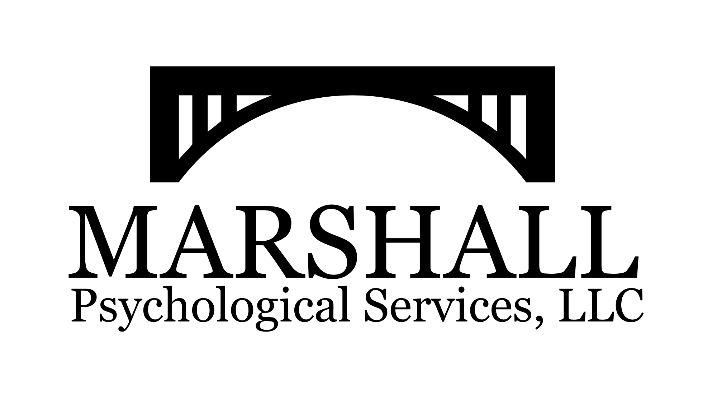 Christa M. Marshall, Psy.D.
Licensed Clinical PsychologistPhone: (585) 568-7793Email: admin@christamarshall.comAddress: 70 Office Park Way, Pittsford, NY 14534Website: www.christamarshall.comConfidential Intake Form for AdultsPlease take some time to complete this form to provide me some information about yourself and your reasons for seeking therapy services. Please bring this completed form to your intake appointment. I will likely ask you to complete additional questionnaires about specific problems you are experiencing. Taken together, in addition to the information you provide me in your intake appointment, this information will inform whether or not we are a good treatment match and if so, the elements we will include in your tailored treatment plan.Today’s Date: _______________________I. CONTACT INFORMATION                      Last Name: _________________________ First Name: ________________________ Middle Initial: _____Date of Birth:  ______________ Age: ______ Gender: _____ Social Security Number:  ________________Address: _______________________________________________________________________________		_______________________________________________________________________________Home phone: ________________ Cell Phone: _________________ Other phone number: _______________May I call and leave a message on all numbers listed above? _______________________________________If you would like to use email for scheduling, please list your email address: ___________________________Emergency Contact: Name _________________________________________________________________				Phone Number _______________________ Relation: __________________________Occupation:  ____________________________________________________________________________Employer: ______________________________________________________________________________Marital Status:  __________________________________________________________________________How did you learn about my practice? ________________________________________________________May I thank this person (if person referred)? Yes______________   I’d prefer that you don’t_____________II. REASONS FOR SEEKING SERVICESPlease describe in a few sentences your main reasons for seeking services_____________________________________________________________________________________________________________________________________________________________________________________________________________________________________________________________________Please check all of the following items that are concerns at this time:_____ Abuse: Emotional, physical, verbal, 		sexual, neglect_____ Academic or work issues_____ Aggression/violent behavior_____ Alcohol or drug use_____ Anxiety, nervousness_____ Body image_____ Career concerns, choices_____ Caregiver/multiple role stress_____ Childhood issues (yours)_____ Children/parenting concerns_____ Compulsive behaviors_____ Concentration, Decision making, or 		indecision_____ Grief issues_____ Depression, sadness, crying_____ Divorce, separation_____ Eating problems_____ Family relationships_____ Fears, phobias_____ Fertility difficulties_____ Financial problems_____ Gambling_____ Guilt_____ Health, medical concerns_____ Hallucinations_____ Identity issues_____ Legal problems_____ Loneliness, withdrawal, or isolation_____ Mood swings_____ Motivation issues_____ Panic attack_____ Pregnancy related concerns_____ Repeated troubling thoughts_____ Relationship concerns_____ Self-injury, mutilation_____ Self-neglect, poor self-care_____ Sexual assault_____ Sexual concerns_____ Sexual orientation/identity_____ Sleep problems_____ Stress_____ Suicidal thoughts_____ Violent thoughts   III. RELEVANT HISTORYPREVIOUS PSYCHOLOGICAL TREATMENT. Please list all past psychological treatment, including any hospitalizations; including reasons, location, and timeframe. ____________________________________________________________________________________________________________________________________________________________________________________________________________________________________________________________________________________________________________________________________________________________Name and number of any provider who is currently prescribing you any medications for your mood or mental health symptoms, if applicable:_______________________________________________________________________________________ _______________________________________________________________________________________Please list any current psychiatric medications you are taking and reason they are prescribed: Please list any psychiatric medications taken in the past, if applicable: MEDICAL HISTORY: Please list any significant medical history (e.g., chronic conditions, accidents, major illnesses, surgeries): _____________________________________________________________________________________________________________________________________________________________________________________________________________________________________________________________________Please list any current medical problems:  _____________________________________________________ _______________________________________________________________________________________Please list any other medications that you currently take:Name of Primary Care Provider: ______________________________ Phone Number:__________________FAMILY HISTORY: 	1) Medical problems in family (parents, spouse/partner, children)?        yes       no       unsure		If so, please list: ______________________________________________________________________	2) Emotional/psychiatric problems in family members?                          yes       no       unsure		If so, please list: ______________________________________________________________________	3) Familial history of suicide attempt or psychiatric hospitalization?      yes       no       unsure  	If so, please list: ______________________________________________________________________	4)  History of alcoholism/substance abuse in family?                              yes       no       unsure		If so, please list: ______________________________________________________________________IV. FINANCIAL INFORMATION	   Name of Person Responsible for Account: ___________________________________________________		Relationship to Client: ___________________________________________________________________		Address:  _____________________________________________________________________________		Home Phone: ___________________ Cell Phone: _________________ Work Phone: ________________		Do you have health insurance? _________			If so, name of insurance provider: ________________________________________________________			Who is the policy holder for this insurance? _________________________________________________			Relationship to client:_________________________   Birthdate of policy holder: ___________________			Member ID: ________________________________ Group ID:_________________________________			When did this insurance policy start? ______________________________________________________			Is this a high deductible insurance plan? ____________________________________________________By signing below, you acknowledge that this information is true to the best of your knowledge.Client’s Signature __________________________________________	Date __________________MedicationDosageWhy do you take this medication?How long have you been taking this medication?MedicationDosageWhy do you take this medication?How long have you been taking this medication?MedicationDosageWhy do you take this medication?How long have you been taking this medication?